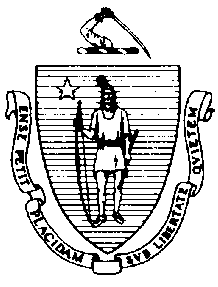 The Executive Office of Health and Human ServicesDepartment of Public HealthBureau of Environmental HealthCommunity Sanitation Program23 Service Center Road, Northampton, MA 01060Phone: 413-586-7525 Fax: 413 784-1037TTY 800 769-9991April 21, 2017Thomas Bowler, SheriffBerkshire County Jail and House of Correction467 Cheshire RoadPittsfield, MA 01201Re: Facility Inspection - Berkshire County Jail and House of Correction, PittsfieldDear Sheriff Bowler:In accordance with M.G.L. c. 111, §§ 5, 20, and 21, as well as Massachusetts Department of Public Health (Department) Regulations 105 CMR 451.000: Minimum Health and Sanitation Standards and Inspection Procedures for Correctional Facilities; 105 CMR 480.000: Storage and Disposal of Infectious or Physically Dangerous Medical or Biological Waste (State Sanitary Code, Chapter VIII); 105 CMR 590.000: Minimum Sanitation Standards for Food Establishments (State Sanitary Code Chapter X); the 1999 Food Code; 105 CMR 520.000 Labeling; and 105 CMR 205.000 Minimum Standards Governing Medical Records and the Conduct of Physical Examinations in Correctional Facilities; I conducted an inspection of the Berkshire County Jail and House of Correction on April 14, 2017 accompanied by Captain Katherine Sonsini, EHSO; Captain Shelby Williamson, and Captain Robert Mckluskey. Violations noted during the inspection are listed below including 112 repeat violations:HEALTH AND SAFETY VIOLATIONS(* indicates conditions documented on previous inspection reports)FRONT ENTRYFemale Bathroom105 CMR 451.123		Maintenance: Ceiling vent dustyMale Bathroom	No Violations NotedADMINISTRATION (OUTSIDE)Female Staff Bathroom	No Violations NotedMale Staff Bathroom	No Violations NotedBreak Room	No Violations NotedSTAFF GYM	No Violations NotedBreak Area 	No Violations NotedJanitor’s Closet 	No Violations NotedFemale Locker Room	No Violations NotedMale Locker Room	No Violations NotedINTAKE/CONTROLFemale Search Room # 1	No Violations NotedMale Search Room # 2	No Violations NotedMale Staff Bathroom	No Violations NotedFemale Staff Bathroom	No Violations NotedCells	No Violations NotedMedical Screening Room	No Violations NotedRecords	No Violations NotedUrinalysis Lab	No Violations NotedStorage Room # BR18	No Violations NotedJanitor’s Closet # BR20 	No Violations NotedInmate Changing Room	No Violations NotedTransportation Room	No Violations NotedSally Port	No Violations NotedMental Health Interview Room	No Violations NotedInmate Bathroom	No Violations NotedPROPERTY	No Violations NotedOffice	No Violations NotedA-PODTriage Office	No Violations NotedCounselor’s Office	No Violations NotedCells105 CMR 451.353*	Interior Maintenance: Floor paint damaged in cell # 201, 202, 203, 206, 207, 208, 209,	210, 211, 212, 213, 214, and 217Lower Janitor’s Closet 	No Violations NotedStorage Closet	No Violations NotedLower Showers # 1-3105 CMR 451.123	Maintenance: Soap scum on walls in shower # 2105 CMR 451.123*	Maintenance: Soap scum on walls in shower # 1 and 3105 CMR 451.123	Maintenance: Soap scum on floor in shower # 2105 CMR 451.123*	Maintenance: Soap scum on floor in shower # 1 and 3105 CMR 451.123*	Maintenance: Floor not easily cleanable in shower # 1-3, floor finish damagedUpper Showers # 4-7105 CMR 451.123	Maintenance: Soap scum on walls in shower # 4105 CMR 451.123*	Maintenance: Soap scum on walls in shower # 5, 6, and 7105 CMR 451.123*	Maintenance: Soap scum on floor in shower # 5 and 7Upper Janitor’s Closet 	No Violations NotedSub Day Room	No Violations NotedCells 	No Violations NotedShower 105 CMR 451.123	Maintenance: Floor not easily cleanable, floor surface crackedA and B POD CONTROL	No Violations NotedControl Bathroom	No Violations NotedB-PODOffices	No Violations NotedStaff Bathroom105 CMR 451.123	Maintenance: Ceiling vent dustyRecreation Deck	No Violations NotedCells	No Violations NotedLower Janitor’s Closet	No Violations NotedStorage Closet 	No Violations NotedLower Showers # 1-3105 CMR 451.123*	Maintenance: Soap scum on walls in shower # 2105 CMR 451.123*	Maintenance: Soap scum on floor in shower # 2105 CMR 451.123*	Maintenance: Floor not easily cleanable in shower # 1-3, floor finish damaged105 CMR 451.123*	Maintenance: Ceiling dirty in shower # 3, mold like substance observed on ceilingUpper Showers # 4-7105 CMR 451.123*	Maintenance: Soap scum on walls in shower # 4, 6, and 7105 CMR 451.123*	Maintenance: Soap scum on floor in shower # 4 and 7105 CMR 451.123*	Maintenance: Floor not easily cleanable in shower # 4-7, floor finish damaged105 CMR 451.123*	Maintenance: Ceiling vent rusted in shower # 5 and 6Upper Janitor’s Closet 	No Violations NotedSub Day Room	No Violations NotedCells	No Violations NotedShower105 CMR 451.123	Maintenance: Floor not easily cleanable, floor surface cracked C-PODTriage Office	No Violations NotedOffices	No Violations NotedStaff Bathroom	No Violations NotedRecreation Deck	No Violations NotedCells	No Violations NotedLower Janitor’s Closet	No Violations NotedStorage Closet 	No Violations NotedLower Showers # 1-3105 CMR 451.123*	Maintenance: Soap scum on walls in shower # 1-3105 CMR 451.123*	Maintenance: Soap scum on floor in shower # 1 and 3105 CMR 451.123*	Maintenance: Floor not easily cleanable in shower # 1-3, floor finish damaged105 CMR 451.123*	Maintenance: Wall tiles damaged in shower # 3Upper Showers # 4-7 105 CMR 451.123*	Maintenance: Soap scum on walls in shower # 4, 5, and 6105 CMR 451.123*	Maintenance: Soap scum on floor in shower # 4, 5, and 6105 CMR 451.123	Maintenance: Floor not easily cleanable in shower # 4, 5, and 6, floor finish damaged105 CMR 451.123	Maintenance: Ceiling vent rusted in shower # 4 and 5105 CMR 451.123*	Maintenance: Ceiling vent rusted in shower # 6Upper Janitor’s Closet	No Violations NotedSub Day Room	No Violations NotedCells	No Violations NotedShower	No Violations NotedD-PODOffices	No Violations NotedStaff Bathroom	No Violations NotedCells	No Violations NotedLower Janitor’s Closet	No Violations NotedStorage Closet	No Violations NotedLower Showers # 1-3105 CMR 451.123*	Maintenance: Soap scum on walls in shower # 2 and 3105 CMR 451.123*	Maintenance: Soap scum on floor in shower # 3105 CMR 451.123*	Maintenance: Floor not easily cleanable in shower # 1-3, floor finish damagedUpper Showers # 4-7105 CMR 451.123*	Maintenance: Soap scum on walls in shower # 4 and 7105 CMR 451.123	Maintenance: Soap scum on floor in shower # 5105 CMR 451.123*	Maintenance: Soap scum on floor in shower # 7105 CMR 451.123*	Maintenance: Floor not easily cleanable in shower # 4-7, floor finish damagedUpper Janitor’s Closet	No Violations NotedSub Day Room	No Violations NotedCells	No Violations NotedShower105 CMR 451.123*	Maintenance: Floor not easily cleanable in shower, floor finish damagedE-PODTriage Office	No Violations NotedOffices	No Violations NotedStaff Bathroom	No Violations NotedRecreation Deck	No Violations NotedCells105 CMR 451.140	Adequate Ventilation: Inadequate ventilation, wall vent blocked in cell # 117Lower Janitor’s Closet	No Violations NotedStorage Closet	No Violations NotedLower Showers # 1-3105 CMR 451.123*	Maintenance: Soap scum on walls in shower # 1105 CMR 451.123	Maintenance: Soap scum on floor in shower # 1105 CMR 451.123*	Maintenance: Floor not easily cleanable in shower # 1-3, floor finish damagedUpper Showers # 4-7105 CMR 451.123*	Maintenance: Soap scum on walls in shower # 4-7105 CMR 451.123*	Maintenance: Soap scum on floor in shower # 5 and 7105 CMR 451.123*	Maintenance: Floor not easily cleanable in shower # 4-7, floor finish damaged105 CMR 451.123*	Maintenance: Wall tile damaged in shower # 7105 CMR 451.123*	Maintenance: Ceiling vent rusted in shower # 7105 CMR 451.123	Maintenance: Ceiling vent dusty in shower # 4-7Upper Janitor’s Closet	No Violations NotedSub Day Room	No Violations NotedCells	No Violations NotedShower105 CMR 451.123*	Maintenance: Floor not easily cleanable in shower, floor finish damagedF-POD	Unable to Inspect – Not in UseG-PODTriage Room	No Violations NotedOffice	No Violations NotedStaff Bathroom	No Violations NotedRecreation Deck	No Violations NotedCells	No Violations NotedLower Janitor’s Closet	No Violations NotedLower Showers # 1-3 105 CMR 451.123	Maintenance: Soap scum on walls in shower # 1-3105 CMR 451.123	Maintenance: Soap scum on floor in shower # 2 and 3105 CMR 451.123*	Maintenance: Floor not easily cleanable in shower # 1-3, floor finish damaged105 CMR 451.123	Maintenance: Floor not easily cleanable in shower # 3, floor surface crackedUpper Showers # 4-7105 CMR 451.123	Maintenance: Soap scum on walls in shower # 4, 6, and 7105 CMR 451.123	Maintenance: Soap scum on floor in shower # 5, 6, and 7105 CMR 451.123*	Maintenance: Floor not easily cleanable in shower # 4-7, floor finish damaged105 CMR 451.123	Maintenance: Floor not easily cleanable in shower # 6 and 7, floor surface cracked105 CMR 451.123*	Maintenance: Floor not easily cleanable in shower # 5, floor surface cracked105 CMR 451.123	Maintenance: Ceiling vent rusted in shower # 7Upper Janitor’s Closet	No Violations NotedSub Day Room	No Violations NotedCells 	No Violations NotedShower	No Violations NotedSUB DAY ROOMS (Outside G and H PODS)	No Violations NotedH-POD – Regional Lock UpTriage Room	No Violations NotedStaff Bathroom	No Violations NotedRecreation Deck	No Violations NotedCells105 CMR 451.140	Adequate Ventilation: Inadequate ventilation, wall vent blocked in cell # 110Lower Janitor’s Closet 	No Violations NotedStorage Closet	No Violations NotedLower Showers # 1-3105 CMR 451.123*	Maintenance: Soap scum on walls in shower # 1-3105 CMR 451.123*	Maintenance: Soap scum on floor in shower # 3105 CMR 451.123*	Maintenance: Floor not easily cleanable in shower # 1-3, floor finish damagedUpper Showers # 4-7 105 CMR 451.123	Maintenance: Soap scum on walls in shower # 4-7105 CMR 451.123	Maintenance: Soap scum on floor in shower # 5 and 6105 CMR 451.123*	Maintenance: Floor not easily cleanable in shower # 4, 5, and 6, floor finish damaged105 CMR 451.123	Maintenance: Ceiling vent dusty in shower # 5, 6, and 7Upper Janitor’s Closet 	No Violations NotedSub Day Room	No Violations NotedCells	No Violations NotedShower105 CMR 451.123*	Maintenance: Floor not easily cleanable in shower, floor finish damagedGYM	No Violations NotedWeight Room 105 CMR 451.353	Interior Maintenance: Padding damaged on leg lift machineOffice # RE07	No Violations NotedStorage # RE05	No Violations NotedJanitor’s Closet # RE04	No Violations NotedStaff Bathroom # RE03	No Violations NotedInmate Bathroom # RE02	No Violations NotedJ-PODCells	No Violations NotedShower105 CMR 451.123*	Maintenance: Floor not easily cleanable in shower, floor finish damagedCOMMISSARY	No Violations NotedKITCHEN HALLWAYFemale Staff Bathroom	No Violations NotedMale Staff Bathroom 	No Violations NotedCert Room # FS02	No Violations NotedKITCHENCart Room 	No Violations NotedDry Storage	No Violations NotedWalk-in-Cooler	No Violations NotedWalk-in-Freezer	No Violations NotedProduce Cooler	No Violations NotedOffice	No Violations NotedBakery	No Violations NotedHobart Coolers	No Violations NotedWorker’s Changing Room	No Violations NotedWorker’s Bathroom # FS09 (located in changing room)	No Violations NotedReach-in-Freezer	No Violations NotedInmate Bathroom # FS07	No Violations NotedStorage Closet # FS06	No Violations NotedWorker’s Serving Line	No Violations NotedDishwashing Area	No Violations NotedWorker’s Dining Area	No Violations NotedIce Machine	No Violations NotedChemical Storage	No Violations NotedStaff Dining Area	No Violations NotedLAUNDRY	No Violations NotedBathroom # LA02	No Violations NotedStorage Closet # LA03	No Violations NotedOffice # LA04	No Violations NotedMaintenance Closet # LA05	No Violations NotedVOCATIONAL EDUCATIONCarpentry Shop	No Violations NotedMaintenance Shop	No Violations NotedGraphic Arts	No Violations NotedIT Office	No Violations NotedStaff Bathroom 	No Violations NotedInmate Bathroom 	No Violations NotedMaintenance Area # MA01AChemical Closet # MA02105 CMR 451.353*	Interior Maintenance: Ceiling vent dustyTrash Room # MA09	No Violations NotedDumpster Area	No Violations NotedOffice Area105 CMR 451.200	Food Storage, Preparation and Service: Food storage not in compliance with 
105 CMR 590.000, refrigerator temperature recorded at 530FBathroom # MA05	No Violations NotedBathroom # MA06105 CMR 451.353*	Interior Maintenance: Ceiling vent dustySupply Closet # MA07	No Violations NotedEducation AreaClassrooms 	No Violations NotedLibrary105 CMR 451.353*	Interior Maintenance: Ceiling tiles water stainedInmate Bathroom	No Violations NotedHUMAN SERVICESStaff Bathroom # HS10	No Violations NotedBreak Room # HS13	No Violations NotedMEDICALMedical Storage # MS07	No Violations NotedMedical Waste Storage # MS06 	No Violations NotedJanitor’s Closet # MS05	No Violations NotedDentalDental Office	No Violations NotedExam Room # 1	No Violations NotedExam Room # 2	No Violations NotedStaff Bathroom # MS04	No Violations NotedInmate Bathroom	No Violations NotedInmate Waiting Area	No Violations NotedInmate Bathroom	No Violations NotedVISITING AREA	No Violations NotedStrip Search Room	No Violations NotedNon-Contact Visiting	No Violations NotedCENTRAL CONTROL	No Violations NotedControl Bathroom	No Violations NotedKey Room	No Violations NotedWAREHOUSE 	No Violations NotedOffice	No Violations NotedWalk-in-Cooler	No Violations NotedWalk-in-Freezer	No Violations NotedBathroom	No Violations NotedStorage Room	No Violations NotedVehicle Maintenance Garage 	No Violations NotedObservations and RecommendationsThe inmate population was 219 at the time of inspection.During the inspection a hot water circulating pump was being replaced resulting in low hot water temperatures. Temperatures were re-taken after the pump was replaced and were found to be within the acceptable temperature range. This facility does not comply with the Department’s Regulations cited above. In accordance with 105 CMR 451.404, please submit a plan of correction within 10 working days of receipt of this notice, indicating the specific corrective steps to be taken, a timetable for such steps, and the date by which correction will be achieved. The plan should be signed by the Superintendent or Administrator and submitted to my attention, at the address listed above.To review the specific regulatory requirements please visit our website at www.mass.gov/dph/dcs and click on "Correctional Facilities" (available in both PDF and RTF formats).To review the Food Establishment regulations please visit the Food Protection website at www.mass.gov/dph/fpp and click on “Food Protection Regulations”. Then under “Retail” click “105 CMR 590.000 - State Sanitary Code Chapter X – Minimum Sanitation Standards for Food Establishments” and “1999 Food Code”.To review the Labeling regulations please visit the Food Protection website at www.mass.gov/dph/fpp and click on “Food Protection Regulations”. Then under “General Food Regulations” click “105 CMR 520.000: Labeling.”This inspection report is signed and certified under the pains and penalties of perjury.Sincerely,
Scott Koczela
Environmental Analyst, CSP, BEH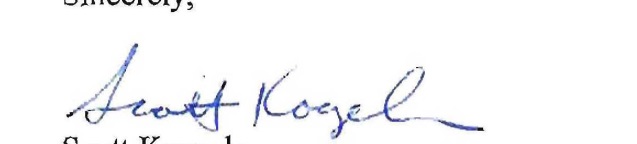 cc:	Jan Sullivan, Acting Director, BEH	Steven Hughes, Director, CSP, BEHTimothy Miley, Director of Government AffairsMarylou Sudders, Secretary, Executive Office of Health and Human Services	Thomas Turco, Commissioner, DOC	John J. Quinn, Jr., Superintendent	Captain Katherine Sonsini, EHSOAlan Cetti, Fire and Safety OfficerGina Armstrong, Health Director, Pittsfield Board of Health 	Clerk, Massachusetts House of Representatives	Clerk, Massachusetts Senate	Daniel Bennett, Secretary, EOPSSJennifer Gaffney, Director, Policy Development and Compliance UnitCHARLES D. BAKERGovernorKARYN E. POLITOLieutenant Governor